Allow the patients to have a 15 minutes appointment instead of the current 10 as and when requiredNo change neededNothing needs to be changed.A more holistic approach for ongoing connected issues rather than dealing with each issue separately and taking up more time and appointmentsGet the car park sorted out. When it rains we get wet feet!Your treatment and care is excellent.Change nothing. You should roll out this care model out to other doctor surgeries. Exceptional service. Why can't other doctors work this way.Quicker appointment times. I had to wait over two weeks to have an appointment to have my ear syringedNothingI can't think of anythingNothing. Harriet was excellentThe waiting time for the referralI would change nothingPerhaps you could reduce my age! Nothing to add lovely receptionist and doctors never rush us and actually listen to us. Top care. Thankyou.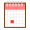 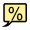 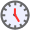 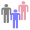 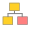 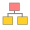 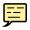 